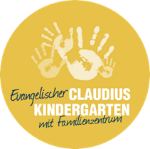 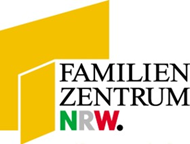 Kindern Halt geben und liebevoll Grenzen setzen 
Thematischer Elternabend online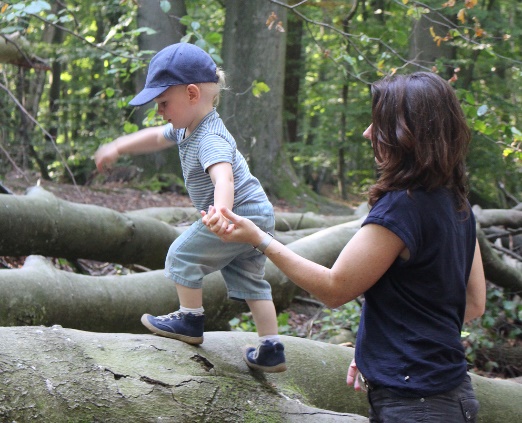 Kinder brauchen Halt und Orientierung. Um diese zu erfahren, rebellieren sie gerne gegen Grenzen. Dabei ist elterliche Konsequenz anstrengend und aufreibend. Welche Grenzen sind wichtig? Gib es richtige und falsche Grenzen? Wie sieht es mit Ausnahmen aus? Wie können Eltern und Kinder kooperieren? Der Themenabend geht der Fragen nach, wie für alle Familienmitglieder verbindliche Regeln im Familienalltag gefunden werden können. Leitung: 		Carolin Dreker, Erziehungswissenschaftlerin M.A.Datum: 		Do., 24.06., 19:00 bis 21:15 UhrOrt:			online via ZoomGebühr:		0,00 €Kurs-Nr.:		998211Anmeldung: 	Tel.: 0251/392908-0 oderwww.anna-krueckmann-haus.de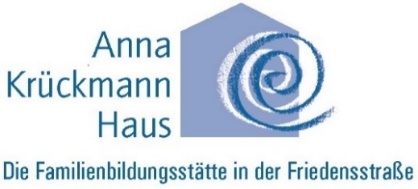 